페이지위치수정전 (그림의 경우 틀린 부위 표시)수정후51.3 후성유전적 정보가 유전될까? 부터 9번째줄Ago-utiAgouti92.Histone modification 에서 9번째줄histone octamer(히스톤 팔랑체)히스톤 팔량체 9그림 1.10 캡션Dimer (이랑체)이량체17그림 1.16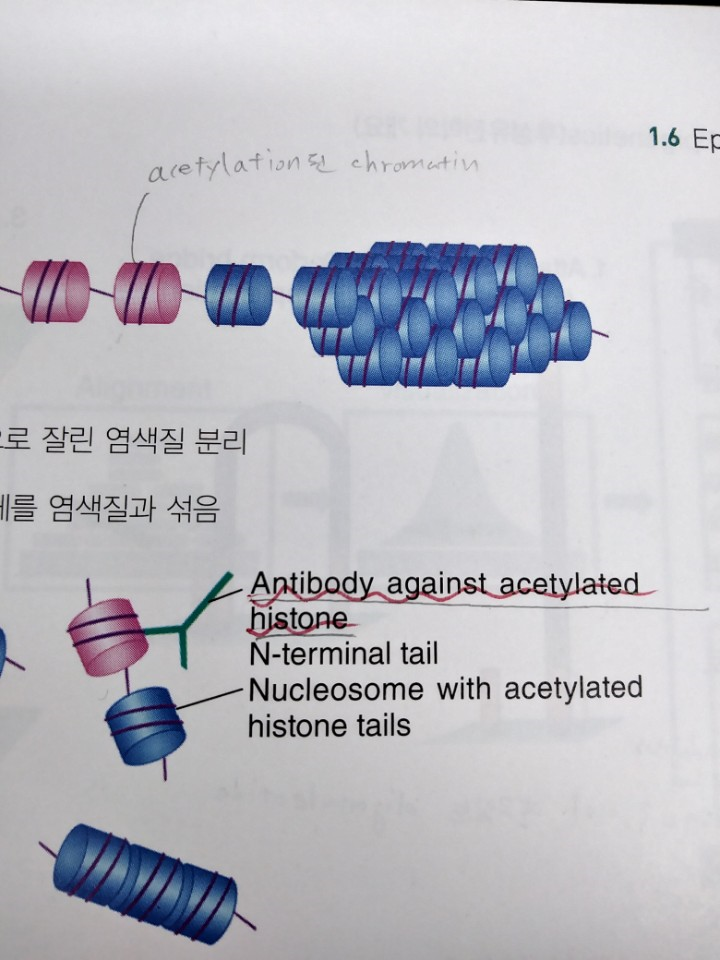 선이 파란색 histone이 아닌 분홍색 histone과 이어져야 합니다.18그림1.17 캡션, 6번째 줄PRCPCR223. 진핵세포의 transtcription initiation 에서 3번째 문단Yeast는 주로 설탕을 탄소원으로 사용하지만 다른 일탄당(갈락토오스, Galactose)이나 삼탄당(라피노오스,Raffinose)을 탄소원으로 사용할 수도 있습니다. 만일 일탄당인 Galactose로 탄소원을 바꾸면 Yeast는 필연적으로 이 일탄당을 흡수하고 분해할 수 있는 효소들을 발현합니다. 그중 하나가 GAL1 유전자(Galactokinase, Galactose에 인산화를 통해 Galactose1-phosphate를 만듦)입니다. Yeast를 키우는 배지의 탄소원을 일탄당인 포도당에서 Galactose로 바꾸자마자 GAL1 유전자가 발현됩니다.일탄당 을 단당류, 삼탄당 을 삼당류 로 수정해야 합니다.2911번 문제11. 진핵세포에서 Histone H3K36 Histone Methyltransferase진핵세포에서 Histone H3K36  Methyltransferase34그림 2.3 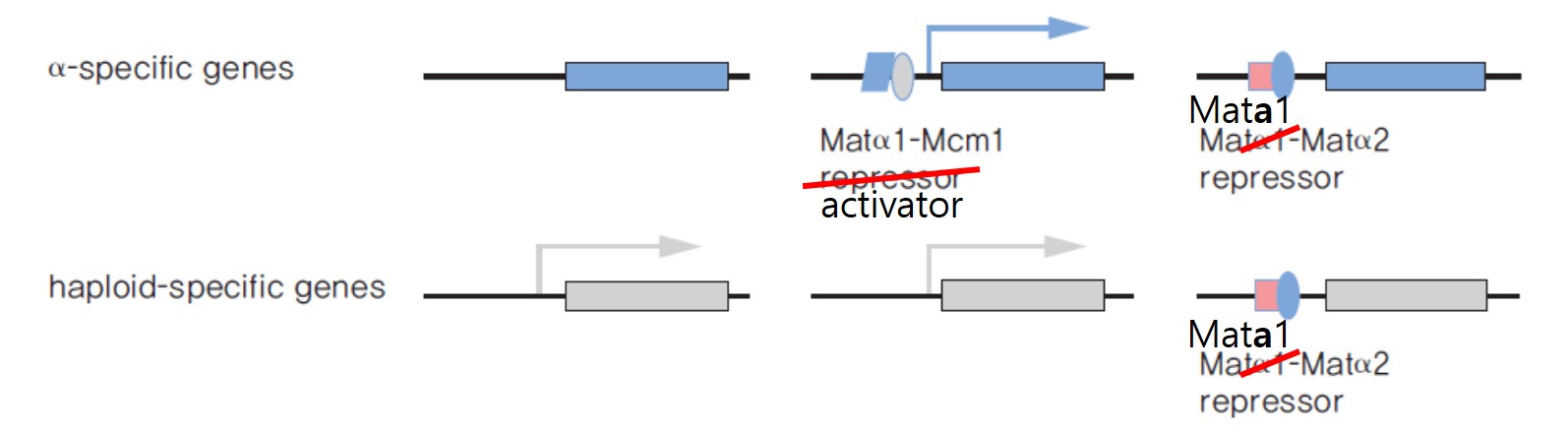 그림에 표시한 바와 같이 수정해야 합니다.34맨마지막줄MATa로 전환된 Yeast는 오른쪽(HMRa)에 선호도를 가지게 됩니다.오른쪽(HMRa): Bold 체로36세번째줄TimerTrimer40그림 2.7 캡션, 6번째줄이 Yeast의 성장을 적량적으로 측정하는 방법입니다이 Yeast의 성장을 정량적으로 측정하는 방법입니다43문제 6번, 첫번째 예문CN5와 SWI/SNF는 Histone Acetyltransferase히스톤 아세틸화 효소이다.GCN5와 SWI/SNF는 Histone Acetyltransferase히스톤 아세틸화 효소이다.44정답 9번SIR 단백질 복합체에서 Sir2 단백질은 H4K16의 Acetylation아세틸화시켜 Sir3 단백질이 Nucleosome뉴클레오좀과 결합할 수있도록 한다.SIR 단백질 복합체에서 Sir2 단백질은 H4K16의 Deacetylation탈아세틸화시켜 Sir3 단백질이 Nucleosome뉴클레오좀과 결합할 수있도록 한다507번째줄Chp1Swi6HP1 로 수정해야 합니다.5112번째줄이 Nascent Transcript 모델에서는 현재 합성 중인 Transcript(RNA 중합효소II에 붙어있는 pre-mRNA) 에 RITS의 siRNA가 상보적으로 결합하고, Swi6HP1의 Chromodomain크로모도메인 을 통해 H3K9 Methylation을 인지한다고 이야기 하고 있습니다.문장의 의도로는 맞으나 문맥상 ‘RITS의 Chp1’ 으로 수정하는 것이 좋겠습니다.594번문제 3번째 예시포유류의 Cytosol세포질에서 siRNA는 유전자 발현의 해독(Translation)을 저해할 수 있다.번역 혹은 번역과정 으로 수정654.2 초파리 침샘에 존재하는 Polytene chromosome 염색법 아래 3번째줄여기에는 초파리 침샘에서 발견되는 거대 염색체인 Poytene chromosome다사염색체이큰 역할을 했습니다.Polytene 으로 수정73그림 4.5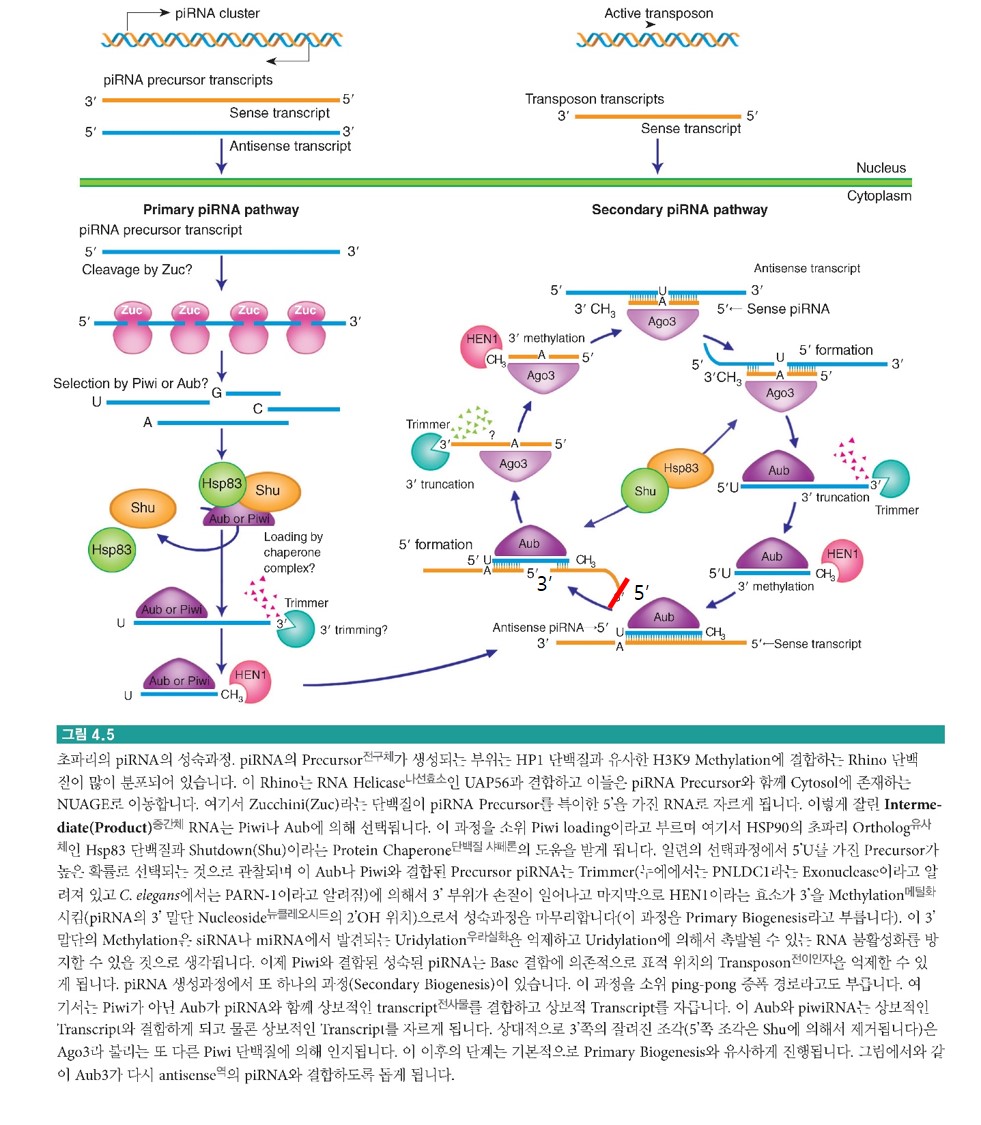 그림에서와 같이 Aub 가 자르는 상보적인 Transcript 그림에서 3’ 의 위치가 잘못됨. 앞쪽에 표기된 거와 같이 3’ 이 와야 하며 뒤쪽에 5’ 으로 표기되어야 함.74마지막 두줄Eggless(Egg, dSETDB1)의 돌연변이는 Cluster의 Transcription에 필요하다고 알려져 있습니다.Eggless(Egg 혹은 dSETDB1. H3K9 Methyltransferase 활성을 가짐)의 돌연변이 실험을 통해 Egg가 Cluster 부위의 Transcription에 필요하다고 알려져 있습니다.77그림 4.8 캡션C. elegans 의 경우는 특이하게 수컷이 두 개의 X Chromosome을 가지는데 유전자 발현량을 한 개를 가진 암컷보다 반으로 줄여서 유전자량을 맞춥니다.C. elegans 의 경우는 특이하게 자웅동체이 두 개의 X Chromosome을 가지는데 유전자 발현량을 한 개를 가진 수컷보다 반으로 줄여서 유전자량을 맞춥니다.77그림 4.8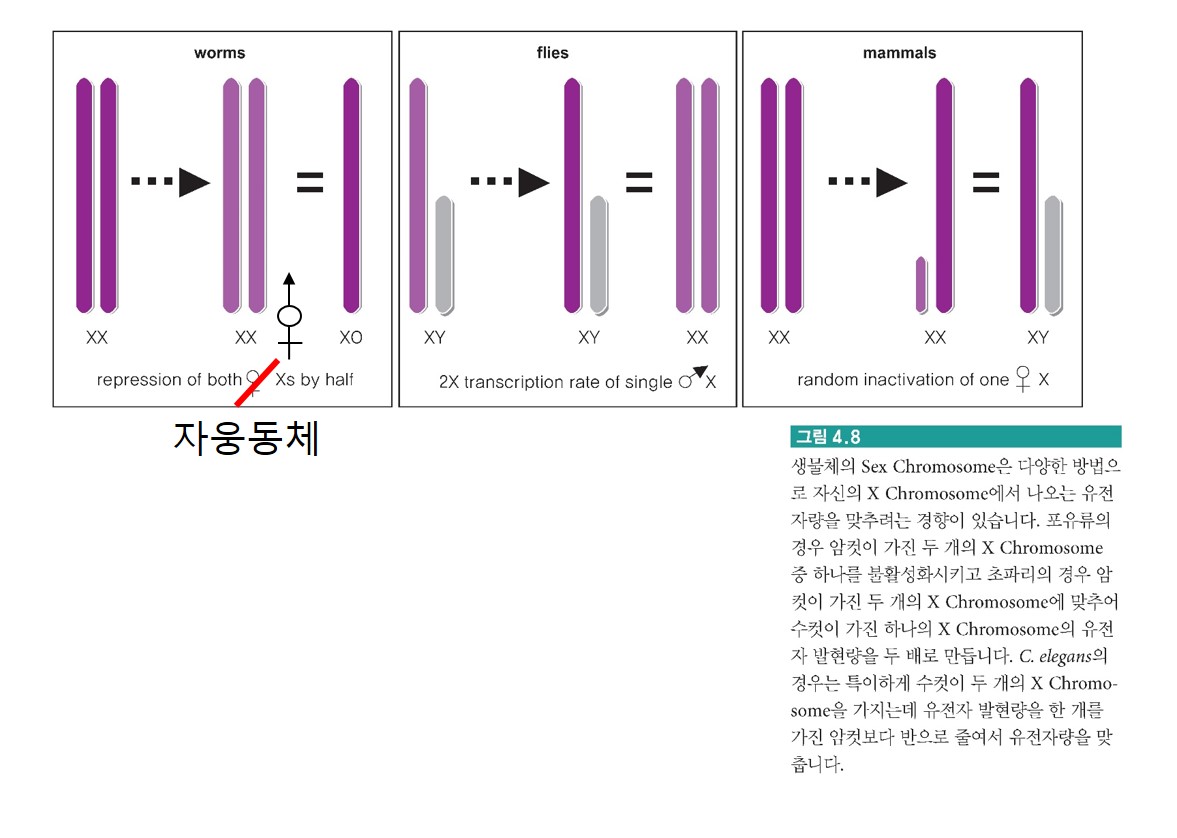 기호를 표시한대로 자웅동체를 나타내는 기호로 수정함.82문제 5 의 2번째 예시초파리의 flaminco piRNA Cluster클러스터가 Telomere텔로미어 주위에 존재한다Centromere중심절 로 수정894. DNA Methylation 동정 방법 아래 4번째 줄 부터 9번째 줄까지5mC를 Uracil우라실로 전환해서 염기서열을 결정하는 것입니다. 물론 Bisulfite 처리에 의해 5mC에서 변형된 Uracil은 원래 결합하여야 할 Guanine구아닌이 아닌 Adenine아데닌에 결합하게 되어 Sanger 염기서열분석법으로 쉽게 구분할 수 있습니다. 간단한 과정은 양성자가 추가된 Cytosine을 Bisulfite로 순차적으로 반응시켜 Cytosine에 물이 첨가되면서 Amine아민이 제거되고 마지막에 Bisulfite가 빠져나오면서 Uracil을 생성하게 하는 것입니다. 이렇게 되면 간단하게 5mC에서 Uracil을 생성하게 할 수 있고,Cytosine을 Uracil우라실로 전환해서 염기서열을 결정하는 것입니다. 물론 Bisulfite 처리에 의해 Cytosine에서 변형된 Uracil은 원래 결합하여야 할 Guanine구아닌이 아닌 Adenine아데닌에 결합하게 되어 Sanger 염기서열분석법으로 쉽게 구분할 수 있습니다. 간단한 과정은 양성자가 추가된 Cytosine을 Bisulfite로 순차적으로 반응시켜 Cytosine에 물이 첨가되면서 Amine아민이 제거되고 마지막에 Bisulfite가 빠져나오면서 Uracil을 생성하게 하는 것입니다. 이렇게 되면 간단하게 Cytosine에서 Uracil을 생성하게 할 수 있고,9512번째줄두 번째 소거과정은 Primordial Germ Cells원시생식세포들(PCGs)가 발달되어 Genital Ridge생식 융기로 움직일 때 일어납니다.두 번째 소거과정은 Primordial Germ Cells원시생식세포들(PGCs)가 발달되어 Genital Ridge생식 융기로 움직일 때 일어납니다.109그림 5.18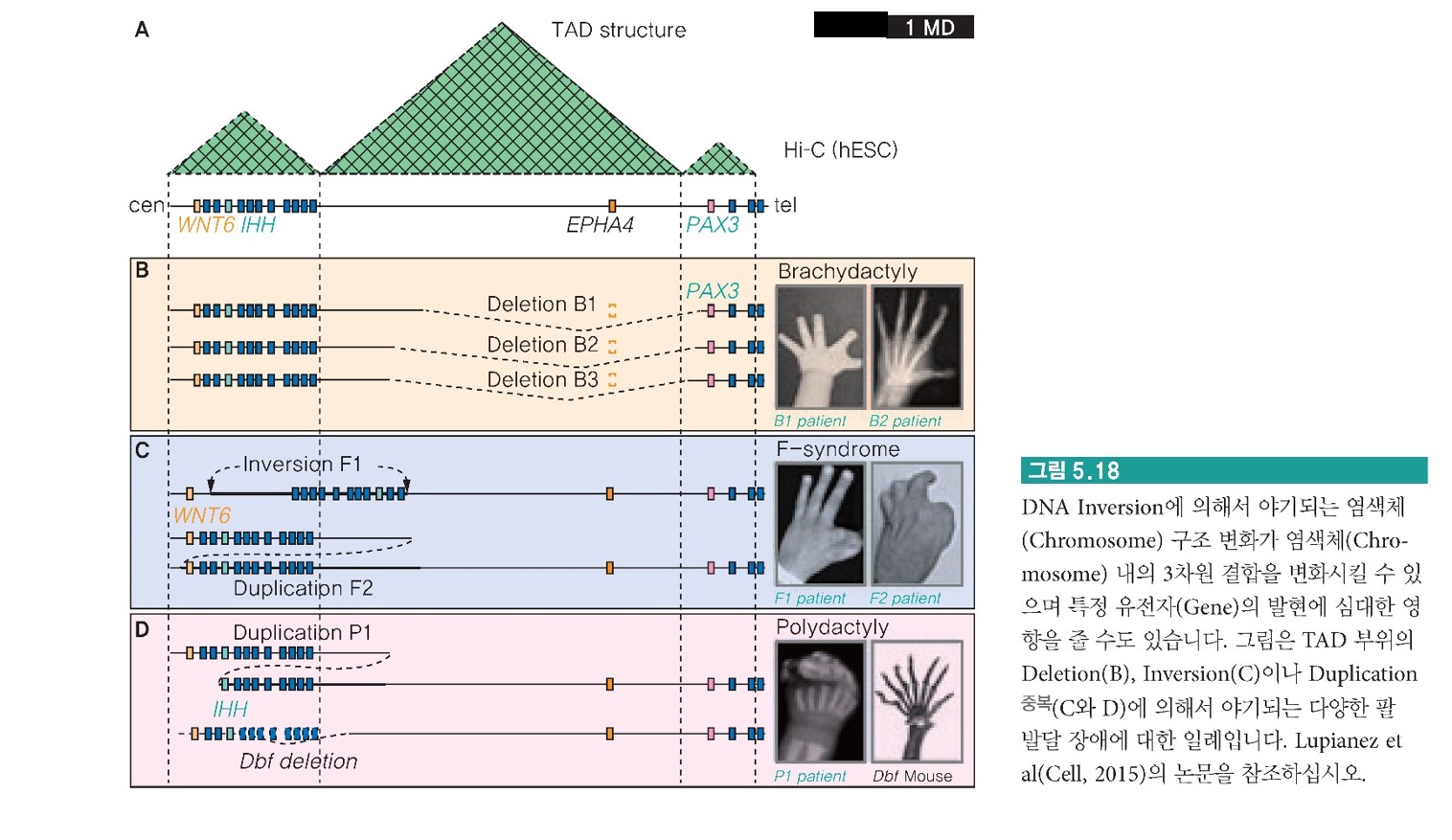 1 MD 를 1 Mb 로 수정하고 막대의 크기도 두배로 키워야 함.1164번 문제, 2번째 예시Histone Acetyltransferase히스톤 아세틸화 효소Histone Deacetyltransferase히스톤 탈아세틸화 효소117문제 19번BRD4의 저해제가 어떻게 c-Myc이 증가된 암세포의 저해제로 어떻게 사용 가능한지 그 기전에 대하여 설명하시오‘어떻게’ 삭제120마지막에서 3번째 줄Igf2rIgf21225번째줄부터 10번째줄까지그럼 어떻게 Genomic Imprinting이 일어날까요? 아버지로부터 유래된 염색체(Chromosome)(15번)의 경우 ICR에 CTCF라는 구조 단백질(Architectural Protein)이 강하게 결합하게 됩니다. 이 CTCF는 일종의 Insulator절연체로서 이보다 멀리 떨어져 있는 Igf2의 유전자 (Gene) 발현이 Enhancer에 의해 영향을 받는 것을 억제합니다. 따라서 H19은 발현되고 Igf2는 발현되지 않습니다. 어머니로부터 유래된 Igf2는 어떻게 될까요? 이 경우 ICR은 DNA Methylation되고 그럼 어떻게 Genomic Imprinting이 일어날까요? 어머니로부터 유래된 염색체(Chromosome)(15번)의 경우 ICR에 CTCF라는 구조 단백질(Architectural Protein)이 강하게 결합하게 됩니다. 이 CTCF는 일종의 Insulator절연체로서 이보다 멀리 떨어져 있는 Igf2의 유전자 (Gene) 발현이 Enhancer에 의해 영향을 받는 것을 억제합니다. 따라서 H19은 발현되고 Igf2는 발현되지 않습니다. 아버지로부터 유래된 Igf2는 어떻게 될까요? 이 경우 ICR은 DNA Methylation되고125그림 6.6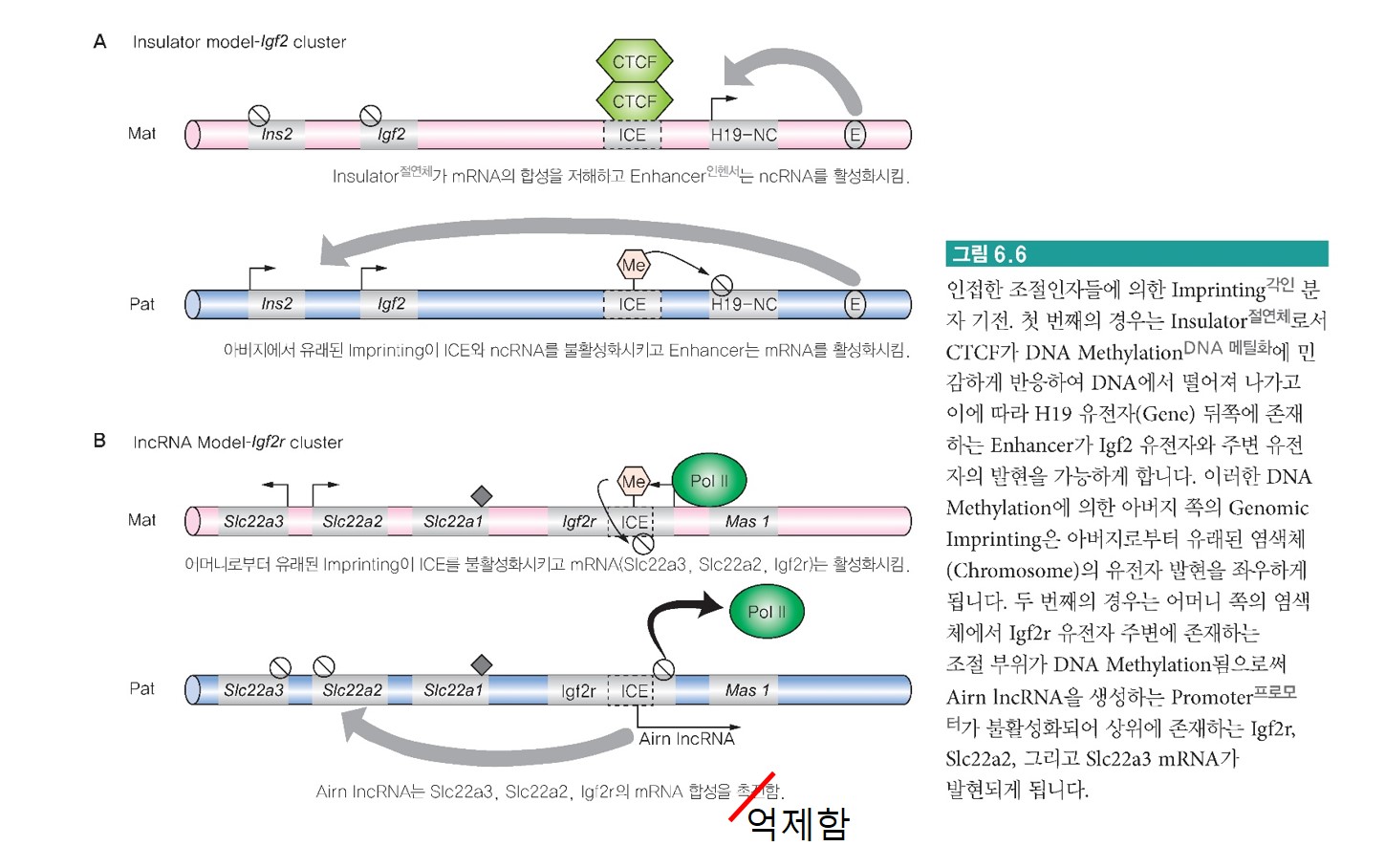 맨마지막 설명을 ‘촉진함’에서 ‘억제함’으로 수정128맨마지막 줄X 재활성화X Reactivation재활성화1417번 문제Xist의 발현에 대한 Tsix와 RepA RNA의 영향에 대한 기술로 올바른 것을 고르시오‘틀린’ 으로 수정1437.1 RNA에 의해서 야기되는 DNA Methylation 에서 아래쪽으로 5번째줄Insertion삽입 방법을방법의 위첨자 제거. Insertion삽입 방법을147그림 7.2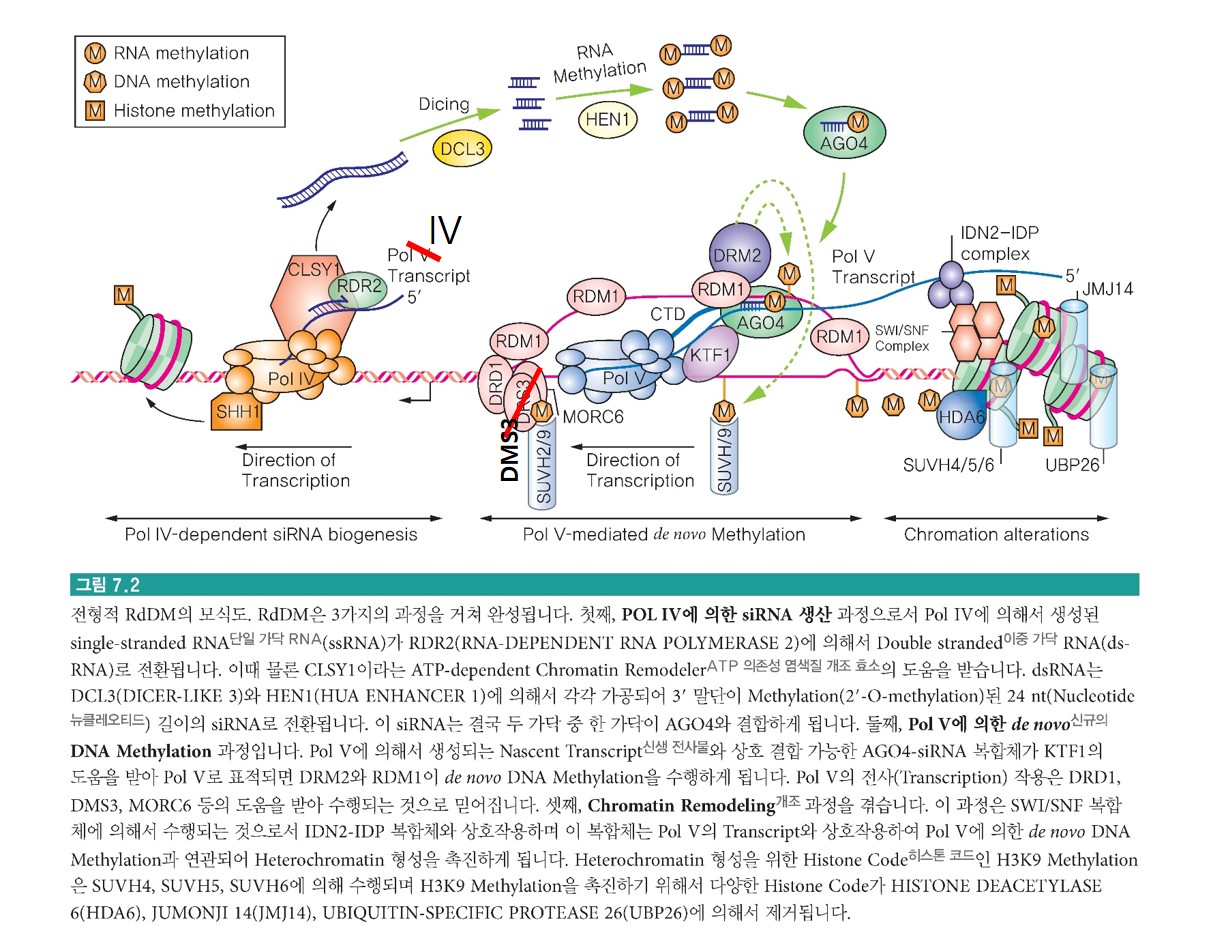 Pol V 가 아니라 Pol IV 임.DRS3 가 아니라 DMS3 임.147표 7.2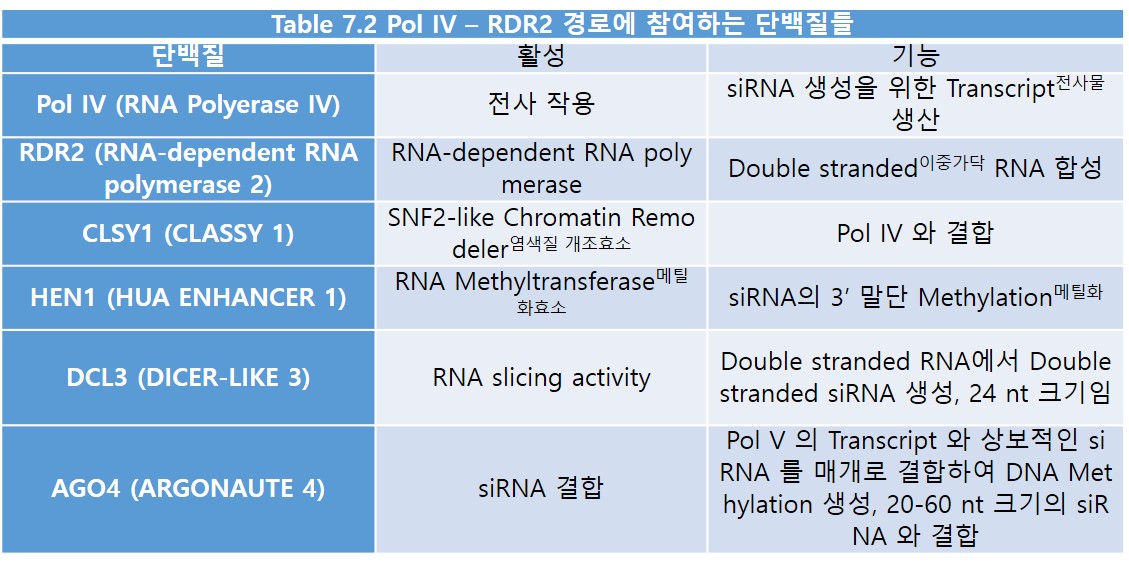 옆의 표로 수정149표 7.3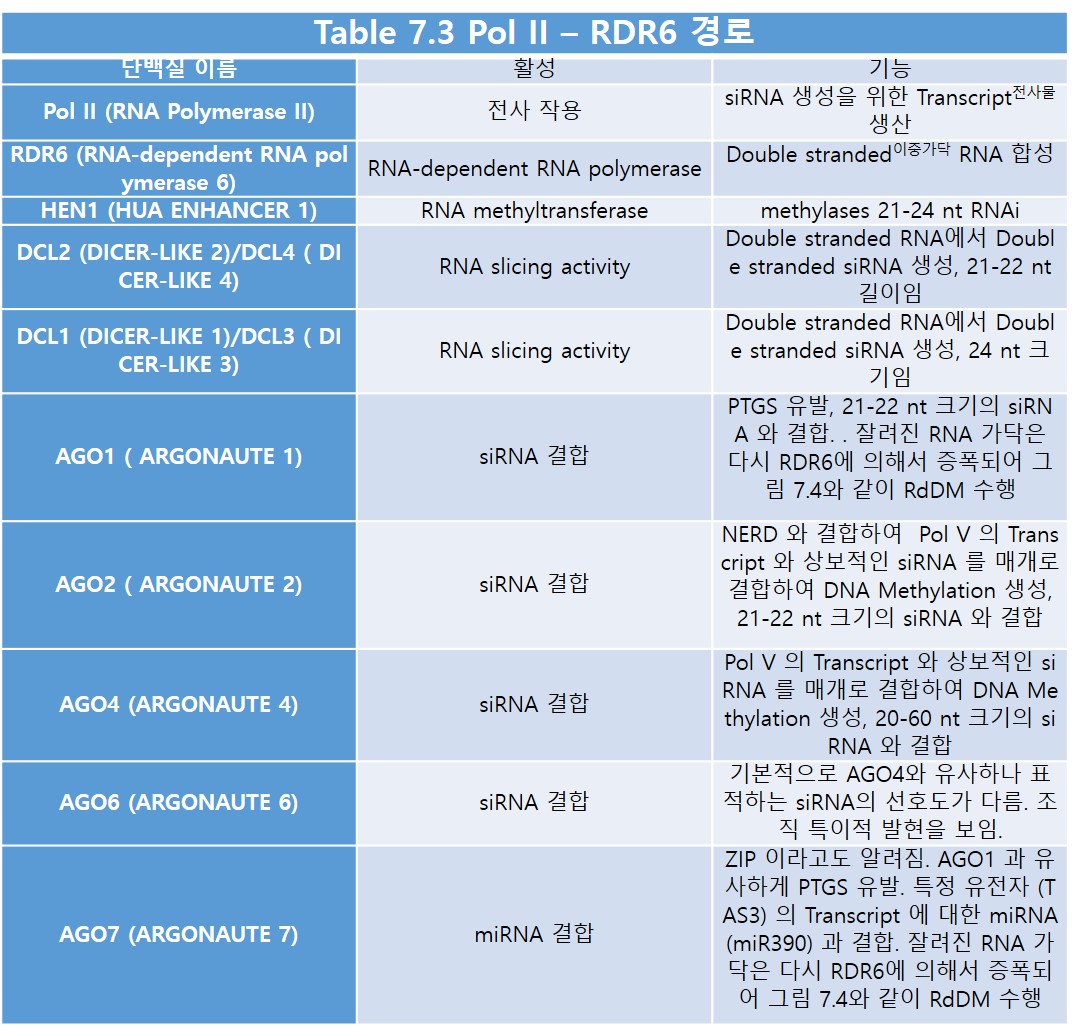 옆의 표로 수정 확장. 기본적으로 PolII-RDR6 경로는 DCL3 만 제외하고 모든 dicer 가 관여하고 RDR6 를 거치지 않는 PolII 에 의한 RdDM 은 DCL3 를 사용하여 24 nt siRNA 를 거쳐 AGO4 나 AGO6 를 거쳐 TGS 를 수행함.1499번째 줄 부터 10번째 줄21~22 nt 크기의 trans-acting siRNA를 생성하게 됩니다. 이 siRNA 는 AGO4나 AGO6에 의해 Pol V 경로로 들어가게 됩니다.21~22 nt 크기의 trans-acting siRNA를 생성하게 됩니다. 또한 AGO1과 결합한 siRNA는 상보적인 Transcript 를 잘라 PTGS 를 일으키며 AGO2-NERD 와 결합한 siRNA는 POL V의 Transcript 와 결합하여 TGS를 일으킵니다 (그림 7.3). 이 siRNA 는 AGO4나 AGO6에 의해 Pol V 경로로 들어가기도 합니다. 153표 7.3 DCL3 부분에 오류가 있음.DCL3 를 ‘DCL3 를 제외한 DCL1/2/4가 수행’ 으로 수정1532. Pol V의 Chromatin 특이 결합 에서 2번째 줄돌연변이에 있어서돌연변이가 생기면155그림 7.5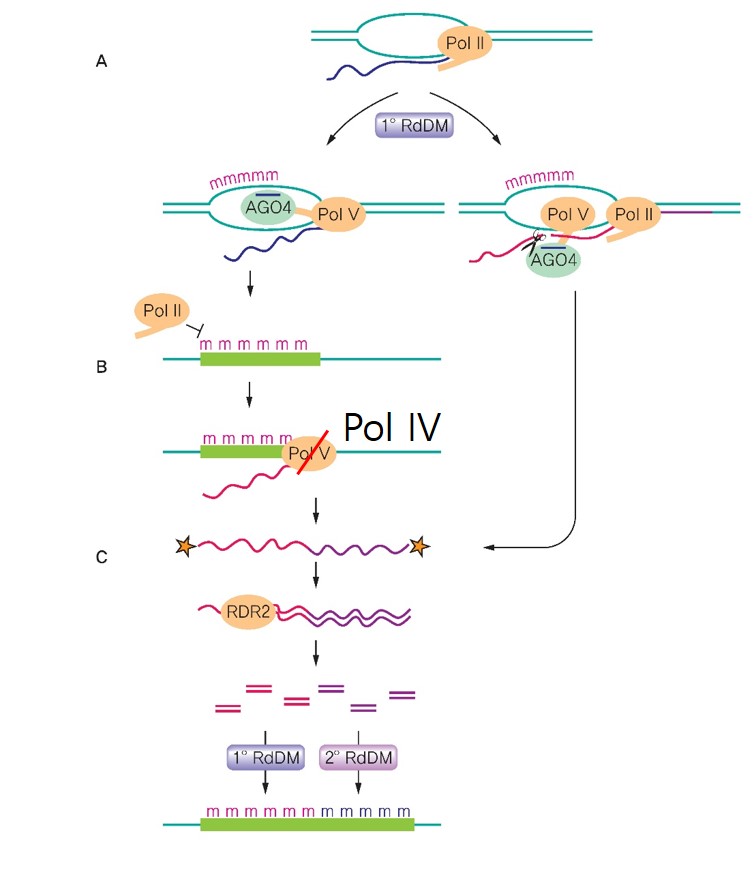 Pol V 가 아니라 Pol IV 임1782. H3K36M 돌연변이 에서 16번째 줄기질기질은 구체적으로 H3K27me3 를 말함.19315번째줄Muir 교수는 Chromatin 대신 Chromatin과 크기와 모양이Muir 교수는 Chromatin 에 Ubiquitin과 크기와 모양이207그림 10.4 와 그림 10.5두 그림이 뒤바뀜. 따라서 그림 10.4 의 그림이 10.5 에 해당하며 그림 10.5 는 그림 10.4 에 해당함.211그림 10.7라벨되는 nascent RNA (붉은선)의 위치에 오류 (그림에서 오른쪽 아래)가 있음.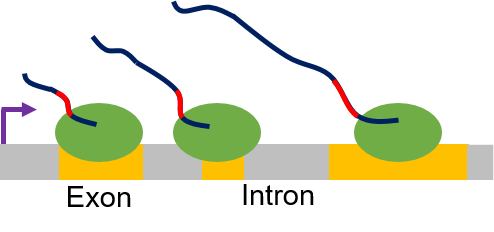 22713번째줄Rpd3L에 해당하는 HDAC 복합체I과 Rpd3L에 해당하는 HDAC 복합체II가 순수 분리Rpd3L에 해당하는 HDAC 복합체I과 Rpd3S에 해당하는 HDAC 복합체II가 순수 분리232문제 3번, 예시 3UbiquitylationDeubiquitylation249그림 11.5 캡션굵은 선은 Heterochromatin이질염색질임을 의미하고 가는 선은 Heterochromatin이 풀린 것을 의미합니다.굵은 선은 H3K79me 가강한 것임을 의미하고 가는 선은 H3K79me가 약한 것을 의미합니다.258위에서 15번째 줄1964년 Journal of Biological Chemistry에 출간된 Histone Demethylase의 존재는 여러 가지 설들이 있음에도 불구하고1964년 Journal of Biological Chemistry에 출간된 Methyl-Lysine 에 대한 Demethylase 의 존재는 여러 가지 설들이 있음에도 불구하고281위에서 24-25번째줄이 두 반응 중 실제로 포유류에서는 NHEJ 수선보다는 HR 수선을 선호하고 주로 S와 G2기에서 일어난다고 생각됩니다.이 두 반응 중 NHEJ 는 세포주기 전체에서 걸쳐 일어나고 HR 은 S기와 G2기에서 일어난다고 생각됩니다.302문제 1의 3번째 줄무엇이라고 하는지 고르시오.무엇이라고 하는지 모두고르시오.3041, 3, 4 문제의 정답 정답에 오류가 있음.정답 1번: 3,4정답 3번: 2정답 4번: 33299번 문제 첫번째 지문전사과정 중에 Histone 교환을 알아보기 위해 G1 이나 G2 에서 멈춘 세포를 사용한다.S기 로 수정.S. Pombe 에서는 G2에서 멈추어 실험함.